           На основании ходатайства    Отдела министерства внутренних дел Российской Федерации по городу Печореадминистрация ПОСТАНОВЛЯЕТ: Внести изменение в постановление администрации городского поселения «Печора» от 18 апреля 2011 года № 226-п «О видах обязательных работ и объектах отбывания наказания в виде обязательных работ на территории городского поселения «Печора»:1.1. В приложении № 2 к постановлению таблицу дополнить позицией  следующего содержания:«                                                                                                                                                 ».2. Настоящее постановление  подлежит опубликованию и размещению на официальном сайте администрации муниципального района «Печора».Глава администрации	                 В.А. НиколаевАДМИНИСТРАЦИЯ МУНИЦИПАЛЬНОГО РАЙОНА «ПЕЧОРА»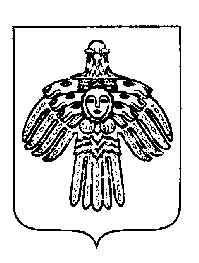 «ПЕЧОРА»  МУНИЦИПАЛЬНÖЙ  РАЙОНСААДМИНИСТРАЦИЯ ПОСТАНОВЛЕНИЕ ШУÖМПОСТАНОВЛЕНИЕ ШУÖМПОСТАНОВЛЕНИЕ ШУÖМ« 23 »   сентября   2014 г.г. Печора,  Республика Коми                    № 1546  О внесении изменения в постановление администрации городского поселения  «Печора» от 18 апреля 2011 года  № 226-пОтдел министерства внутренних дел Российской Федерации по городу Печоре 169600 Республика Коми, г. Печора,  Печорский проспект, д.17